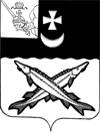 КОНТРОЛЬНО-СЧЕТНАЯ КОМИССИЯ БЕЛОЗЕРСКОГО МУНИЦИПАЛЬНОГО РАЙОНА161200, Вологодская область, г. Белозерск, ул. Фрунзе, д.35, оф.32тел. (81756)  2-32-54,  факс (81756) 2-32-54,   e-mail: krk@belozer.ru   Отчёто результатах контрольного мероприятия №                                                                                                                        дата :                                                           Наименование (тема) контрольного мероприятия:Внешняя проверка бюджетной отчетности главного администратора бюджетных средств –Управления образования Белозерского муниципального района за 2021 год Основание проведения контрольного мероприятия: План работы контрольно-счетной комиссии района 2022 год.Приказ контрольно-счетной комиссии  Белозерского муниципального района от 29.03.2022 № 21Цель (и) контрольного мероприятия:Установление полноты и достоверности показателей бюджетной отчетности главного администратора бюджетных средств – Управления образования Белозерского муниципального района, анализ эффективности и результативности использования муниципальных ресурсов, анализ выполнения бюджетных полномочий ГАБС.Сроки проведения контрольного мероприятия:		с 04 по 08 апреля 2022 года Объекты контрольного мероприятия: Управление образования Белозерского муниципального районаПроверяемый период деятельности:2021 год Исполнители контрольного мероприятия:Н.С.Фредериксен – председатель контрольно-счетной комиссии Белозерского муниципального районаНормативные документы, использованные в работе:Бюджетный кодекс Российской Федерации (далее – Бюджетный кодекс)Приказ Минфина России от 28.12.2010 № 191н «Об утверждении Инструкции о порядке составления и представления годовой, квартальной и месячной отчетности об исполнении бюджетов бюджетной системы Российской Федерации» (далее – Инструкция  №191н) с учетом изменений и дополнений; Решение Представительного Собрания Белозерского муниципального района от 11.12.2020 № 82 «О районном бюджете на 2021 год и плановый период 2022 и 2023 годов» (далее – Решение о бюджете) с учетом изменений и дополнений, сводная бюджетная роспись.Оформленные  акты, заключения, справки и т.п., использованные в отчете, ознакомление с ними под расписку руководителя  или иных должностных лиц проверенных объектов, наличие письменных объяснений, замечаний или возражений и заключение инспектора по ним:Акт контрольного мероприятия от 08.04.2022 подписан руководителем  без возражений. Результаты контрольного мероприятия (анализ соблюдения нормативных правовых актов, установленные нарушения и недостатки в проверяемой сфере и в деятельности объектов контрольного мероприятия с оценкой ущерба  или нарушения):Объем проверенных средств составляет:2021 год – 457 185,7 тыс. рублей      В ходе проведения контрольного мероприятия установлены следующие нарушения: В нарушение пункта 153 Инструкции 191н в составе отчетности не представлена Таблица 1 «Сведения о направлениях деятельности». Согласно п.153 таблица 1 характеризует изменения направлений деятельности субъекта бюджетной отчетности за отчетный год в части тех видов деятельности, которые впервые были осуществлены субъектом бюджетной отчетности в отчетном году и (или) которые были прекращены им в отчетном году. В случае, если данная таблица не содержит информации, то сведения  по ней следовало отразить в разделе 5 «Прочие вопросы деятельности субъекта бюджетной отчетности»  пояснительной записки ф.0503160 в виду отсутствия числовых показателей.Управлением образования района в 2021 году произведена уплата штрафов за нарушение законодательства о налогах и сборах, законодательства о страховых взносах на сумму 328,92 рублей и штрафов за нарушение законодательства о закупках и нарушении условий контрактов (договоров) на сумму 49,64 рублей, в чем усматривается нарушение статьи 34 БК РФ и свидетельствует о неэффективном использовании средств районного бюджета.Выводы:Итоговые данные контрольного мероприятия   Таблица № 1                                                                                                                   тыс. рублейПредложения по восстановлению и взысканию средств, наложению финансовых или иных санкций, привлечению к ответственности лиц, допустивших нарушения: Предложения по устранению выявленных нарушений и недостатков в управлении и ведомственном контроле, законодательном регулировании проверяемой сферы:1. Устранить выявленные нарушения  пункта 153 Инструкции 191н.2.В целях повышения качества предоставляемой бюджетной отчетности необходимо не допускать неэффективного использования бюджетных средств и обеспечить контроль за эффективным управлением дебиторской и кредиторской задолженностью.Другие предложения: НетПредлагаемые представления и/или предписания: НетИсполнители контрольного мероприятия:Председатель контрольно-счетной комиссии Белозерского муниципального района:                                                                  Н.С.Фредериксен            УТВЕРЖДАЮ            Председатель контрольно-счетной комиссии            Белозерского муниципального района            _______________________Н.С.Фредериксен           «08» апреля 2022 годаНарушенияВыявлено финансовых нарушений Предложено к устранению финансовых нарушенийПредложено к устранению финансовых нарушенийПримечаниеНарушенияВыявлено финансовых нарушений Всегов том числе, к восстановлению в бюджетПримечание12345При формировании и исполнении бюджетовНецелевое использование бюджетных средствНесоответствие принципу результативности и эффективности использования бюджетных средств11Уплата штрафов в сумме 378,56 рублейНеправомерное использование средствВ области муниципальной собственностиПри осуществлении государственных (муниципальных) закупок При ведении бухгалтерского учета и составлении отчетности112.9. Нарушение общих требований к бухгалтерской (финансовой) отчетности экономического субъекта, в том числе к ее составуПрочие виды нарушений и недостатковВСЕГО22